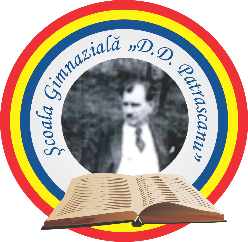 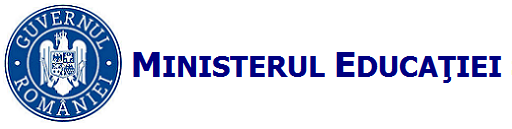 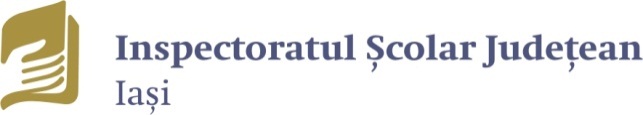 ŞCOALA GIMNAZIALĂ,,D. D. PÃTRÃŞCANU” TOMEȘTI      Strada Mihail Codreanu Nr.7,Loc. Tomeştí – jud. Iaşi,tel. /fax – 0232/290350 email:școala_tomești@yahoo.comNr.389/16.03.2022											Rezultate verficare dosare la concursul pentru ocuparea postului de bibliotecarProba scrisă va avea loc pe data de 22.03.2022 la ora 11.00 la Școala Gimnazială D.D.Pătrășcanu Tomești. Președinte,                                                                              Secretar șef,Dir.adjunct, prof.Sauciuc Elena                                           Iurașcu LuminițaNr.crtNumele și prenumeleRezultat Validat / InvalidatMănuță IonelaValidatUrsu GeorgianaValidat